РАБОЧАЯ ПРОГРАММА УЧЕБНОЙ ДИСЦИПЛИНЫМатематика2020Рабочая программа общеобразовательной учебной дисциплины предназначена для изучения в профессиональных образовательных организациях СПО, реализующих образовательную программу среднего общего образования в пределах освоения программы подготовки квалифицированных рабочих, служащих и специалистов среднего звена (ППССЗ и ППКРС СПО) на базе основного общего образования при подготовке квалифицированных рабочих, служащих и специалистов среднего звенаРабочая программа разработана на основе требований ФГОС среднего общего образования, предъявляемых к структуре, содержанию и результатам освоения учебной дисциплины, в соответствии с Рекомендациями по организации получения среднего общего образования в пределах освоения образовательных программ среднего профессионального образования на базе основного общего образования с учетом требований федеральных государственных образовательных стандартов и получаемой профессии или специальности среднего профессионального образования (письмо Департамента государственной политики в сфере подготовки рабочих кадров и ДПО Минобрнауки России от 17.03.2015 № 06-259), с учетом Примерной основной образовательной программы среднего общего образования, одобренной решением федерального учебно-методического объединения по общему образованию (протокол от 28 июня 2016 г. № 2/16-з).Организация-разработчик: государственное автономное учреждение Калининградской области профессиональная образовательная организация «Колледж предпринимательства»Разработчик:Бычай А.П. – ГАУ КО «Колледж предпринимательства», преподавательРабочая программа учебной дисциплины рассмотрена на заседании отделения общеобразовательных дисциплин Протокол № 1 от 31.08.2020 г.СОДЕРЖАНИЕ                                                                                            Стр.1. ОБЩАЯ ХАРАКТЕРИСТИКА РАБОЧЕЙ ПРОГРАММЫ УЧЕБНОЙ ДИСЦИПЛИНЫ ЕН.01 МАТЕМАТИКА1.1. Место дисциплины в структуре основной профессиональной образовательной программы: дисциплина ЕН.01 Математика является базовой учебной  дисциплиной, относится к математическому и общему естественнонаучному циклу.1.2. Цель и планируемые результаты освоения дисциплины:1.3. Рекомендуемое количество часов на освоение программы дисциплины:максимальной учебной нагрузки обучающегося 96 часов,  в том числе:обязательной аудиторной учебной нагрузки обучающегося, 92 часов;                самостоятельной работы обучающегося 4 часа.                                                   2.СТРУКТУРА И СОДЕРЖАНИЕ УЧЕБНОЙ ДИСЦИПЛИНЫ2.1. Объем учебной дисциплины и виды учебной работы2.2. Примерный тематический план и содержание учебной дисциплины «Математика» 3. УСЛОВИЯ РЕАЛИЗАЦИИ ПРОГРАММЫ УЧЕБНОЙ ДИСЦИПЛИНЫ3.1. Для реализации программы учебной дисциплины  должны быть предусмотрены следующие специальные помещения:Реализация учебной дисциплины требует наличия учебного кабинета «Математика» и лаборатории информационных технологий, программирования и баз данных. Оборудование учебного кабинета: посадочные места по количеству обучающихся;учебная доска;рабочее место преподавателя;стационарные стенды;справочные пособия;медиатека (мультимедиа разработки и презентации к урокам);дидактический материал (варианты индивидуальных заданий)чертежные инструменты.Технические средства обучения:персональный компьютер с лицензионным программным обеспечением;мультимедиа проектор;интерактивная доска.Оснащение лаборатории «Информационных технологий, программирования и баз данных»: рабочие места на базе вычислительной техники по одному рабочему месту на обучающегося, подключенными к локальной вычислительной сети и сети «Интернет»;программное обеспечение сетевого оборудования; обучающее программное обеспечение (текстовый процессор, табличный процессор, пакет Mathematica или аналог).3.2. Информационное обеспечение обучения.3.2.1 Основные печатные источники:Григорьев В.П., Сабурова Т.Н. Математика. –М.: Академия. 2016.Пехлецкий И.Д. Математика. – М.: Академия. 2018.3.2.2. Дополнительные печатные источники:Гмурман, В. Е. Руководство к решению задач по теории вероятностей и математической статистике: учеб. пособие / В. Е. Гмурман. – Изд. 8-е, стер. – М. : Высшая школа, 2018.Подольский В. А., Суходский А. М. Сборник задач по математике – М. Высшая школа, 2015.Богомолов, Н. В. Практические занятия по математике : учеб. пособие / Н. В. Богомолов. – Изд. 10-е, перераб. – М. : Высшая школа, 2015.Виленкин, И. В. Высшая математика для студентов экономических, технических, естественнонаучных специальностей вузов / И. В. Виленкин, В. М. Гробер. – 5-е изд.. – Ростов н/Д : Феникс, 2016.Соловейчик И. Л., Лисичкин В. Т. Сборник задач по математике для техникумов – М: Оникс 21 век «Мир и образование», 2015.1. Дьяконов В. Система компьютерной математики MATHEMATICA 4.2. - С.-П.: Питер, 2017.Муравьев В.А., Бурланков Д.Е. Практическое введение в пакет MATHEMATICA. Учебное пособие. – Н.Новгород, изд-во Нижегородского университета, 2000.Денисов О.В., Сизых В.В. Решение примеров по математическому анализу в пакете "Mathematica". Учебно-методическое пособие. Часть 1. - М.: Академия ФСБ России, ИКСИ, 2017.3.2.3. Справочники и каталоги: Выгодский, М. Я. Справочник по высшей математике / М. Я. Выгодский. – Изд. 14-е. – М. :Джангар : Большая медведица, 2018.3.2.4 Электронные источники:Электронный ресурс «Единое окно доступа к образовательным ресурсам». Форма доступа:  http://window.edu.ruЭлектронный ресурс «Федеральный центр информационно-образовательных ресурсов». Форма доступа:http://fcior.edu.ruЭлектронный ресурс «Образовательный математический сайт» компании Softline. Exponenta.ru:  http://www.exponenta.ru4. КОНТРОЛЬ И ОЦЕНКА РЕЗУЛЬТАТОВ ОСВОЕНИЯ УЧЕБНОЙ ДИСЦИПЛИНЫ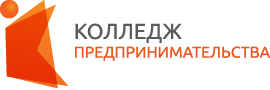 государственное автономное учреждение  Калининградской области профессиональная  образовательная организация «КОЛЛЕДЖ ПРЕДПРИНИМАТЕЛЬСТВА»ОБЩАЯ ХАРАКТЕРИСТИКА РАБОЧЕЙ ПРОГРАММЫ УЧЕБНОЙ ДИСЦИПЛИНЫ4СТРУКТУРА И СОДЕРЖАНИЕ УЧЕБНОЙ ДИСЦИПЛИНЫ5 УСЛОВИЯ РЕАЛИЗАЦИИ ПРОГРАММЫ УЧЕБНОЙ ДИСЦИПЛИНЫ11КОНТРОЛЬ И ОЦЕНКА РЕЗУЛЬТАТОВ ОСВОЕНИЯ УЧЕБНОЙ ДИСЦИПЛИНЫ13Код ПК, ОКУменияЗнанияОК 1, ОК 2,ОК 9, ПК 2.4выполнять операции над матрицами и решать системы линейных уравнений;выполнять операции над множествами;применять методы дифференциального и интегрального исчисления;использовать основные положения теории вероятностей и математической статистики;применять стандартные методы и модели к решению типовых вероятностных и статистических задач;пользоваться пакетами прикладных программ для решения вероятностных и статистических задач.основы линейной алгебры  и аналитической геометрии;основные положения теории множеств;основные понятия и методы дифференциального и интегрального исчисления;основные понятия и методы теории вероятностей и математической статистики;основные статистические пакеты прикладных программ;логические операции, законы и функции алгебры, логики Вид учебной работыОбъем в часахОбязательная учебная нагрузка96в том числе:в том числе:теоретическое обучение52лабораторные занятия практические занятия 28Самостоятельная работа4Консультации6Итоговая аттестация в форме экзаменаНаименование разделов и темСодержание учебного материала, практические и контрольныеработы, самостоятельная работа обучающихсяСодержание учебного материала, практические и контрольныеработы, самостоятельная работа обучающихсяСодержание учебного материала, практические и контрольныеработы, самостоятельная работа обучающихсяОбъем часовОсваиваемые элементы компетенций122234Раздел 1. Линейная алгебраРаздел 1. Линейная алгебраРаздел 1. Линейная алгебраРаздел 1. Линейная алгебра12Тема 1.1. Матрицы и определителиСодержание учебного материала:Содержание учебного материала:Содержание учебного материала:6ОК 1, ОК 2Тема 1.1. Матрицы и определителиПонятие матрицы. Виды матриц. Выполнение операций над матрицами. Определители квадратных матриц. Свойства определителей. Вычисление определителей.Понятие матрицы. Виды матриц. Выполнение операций над матрицами. Определители квадратных матриц. Свойства определителей. Вычисление определителей.2ОК 1, ОК 2Тема 1.1. Матрицы и определителиМиноры, алгебраические дополнения. Теорема о разложении определителя по элементам строки или столбца. Обратная матрица. Вычисление обратной матрицы.Миноры, алгебраические дополнения. Теорема о разложении определителя по элементам строки или столбца. Обратная матрица. Вычисление обратной матрицы.2ОК 1, ОК 2Тема 1.1. Матрицы и определителиПрактические занятия:Практические занятия:Практические занятия:2ОК 1, ОК 2Тема 1.1. Матрицы и определители Выполнение операций над матрицами. Вычисление обратных матриц. Выполнение операций над матрицами. Вычисление обратных матриц. Выполнение операций над матрицами. Вычисление обратных матриц.ОК 1, ОК 2Тема 1.2. Системы линейных уравненийСодержание учебного материала:Содержание учебного материала:Содержание учебного материала:6ОК 1, ОК 2Тема 1.2. Системы линейных уравненийОсновные понятия и определения. Однородные и неоднородные системы линейных уравнений. Совместные и несовместные системы уравнений. Система п линейных уравнений с п переменными. Решение систем линейных уравнений методом обратной матрицы, по формулам Крамера. Решение систем линейных уравнений методом Гаусса.Основные понятия и определения. Однородные и неоднородные системы линейных уравнений. Совместные и несовместные системы уравнений. Система п линейных уравнений с п переменными. Решение систем линейных уравнений методом обратной матрицы, по формулам Крамера. Решение систем линейных уравнений методом Гаусса.2ОК 1, ОК 2Тема 1.2. Системы линейных уравненийСистема nлинейных уравнений с nпеременными. Система nлинейных уравнений с nпеременными. 2ОК 1, ОК 2Тема 1.2. Системы линейных уравненийПрактические занятия:Практические занятия:Практические занятия:2ОК 1, ОК 2Тема 1.2. Системы линейных уравненийРешение систем линейных уравнений Решение систем линейных уравнений Решение систем линейных уравнений ОК 1, ОК 2Раздел 2. Элементы аналитической геометрииРаздел 2. Элементы аналитической геометрииРаздел 2. Элементы аналитической геометрииРаздел 2. Элементы аналитической геометрии10Тема 2.1. Векторы и координаты на плоскостиСодержание учебного материала:Содержание учебного материала:Содержание учебного материала:4ОК 1, ОК 2Тема 2.1. Векторы и координаты на плоскостиДействия над векторами, заданными координатами. Решение простейших задач аналитической геометрии на плоскости: вычисление расстояния между двумя точками, деление отрезка в данном отношении. Действия над векторами, заданными координатами. Решение простейших задач аналитической геометрии на плоскости: вычисление расстояния между двумя точками, деление отрезка в данном отношении. 2ОК 1, ОК 2Тема 2.1. Векторы и координаты на плоскостиПрактические занятия:Практические занятия:Практические занятия:2ОК 1, ОК 2Тема 2.1. Векторы и координаты на плоскостиВыполнение действий над векторами. Решение простейших задач аналитической геометрии на плоскости.Выполнение действий над векторами. Решение простейших задач аналитической геометрии на плоскости.Выполнение действий над векторами. Решение простейших задач аналитической геометрии на плоскости.ОК 1, ОК 2Тема 2.2. Уравнение линии на плоскостиСодержание учебного материала:Содержание учебного материала:Содержание учебного материала:6ОК 1, ОК 2Тема 2.2. Уравнение линии на плоскостиПонятие уравнения линии на плоскости. Составление уравнения прямой на плоскости.Условия параллельности и перпендикулярности прямых. Вычисление угла между прямыми и расстояния от точки до прямой.Понятие уравнения линии на плоскости. Составление уравнения прямой на плоскости.Условия параллельности и перпендикулярности прямых. Вычисление угла между прямыми и расстояния от точки до прямой.2ОК 1, ОК 2Тема 2.2. Уравнение линии на плоскостиОкружность. Эллипс. Гипербола. Парабола. Составление и исследование канонических уравненийОкружность. Эллипс. Гипербола. Парабола. Составление и исследование канонических уравнений2ОК 1, ОК 2Тема 2.2. Уравнение линии на плоскостиПрактические занятия:Практические занятия:2ОК 1, ОК 2Тема 2.2. Уравнение линии на плоскостиСоставление уравнения прямой на плоскости. Взаимное расположение прямых на плоскости.Составление уравнения прямой на плоскости. Взаимное расположение прямых на плоскости.Составление уравнения прямой на плоскости. Взаимное расположение прямых на плоскости.ОК 1, ОК 2Тема 2.2. Уравнение линии на плоскостиСоставление и исследование уравнений окружности и эллипса, гиперболы и параболы.Составление и исследование уравнений окружности и эллипса, гиперболы и параболы.Составление и исследование уравнений окружности и эллипса, гиперболы и параболы.ОК 1, ОК 2Раздел 3. Введение в анализРаздел 3. Введение в анализРаздел 3. Введение в анализРаздел 3. Введение в анализ10Тема 3.1.МножестваСодержание учебного материала:Содержание учебного материала:Содержание учебного материала:2ОК 1, ОК 2Тема 3.1.МножестваПонятие множества. Виды множеств. Способы задания множеств. Выполнение операций над множествами.Понятие множества. Виды множеств. Способы задания множеств. Выполнение операций над множествами.2ОК 1, ОК 2Тема 3.2. Пределы и непрерывность функции.Содержание учебного материала:Содержание учебного материала:Содержание учебного материала:8ОК 1, ОК 2Тема 3.2. Пределы и непрерывность функции.Понятие предела числовой последовательности. Сходящиеся и расходящиеся числовые последовательности. Геометрический смысл предела числовой последовательности.Понятие предела числовой последовательности. Сходящиеся и расходящиеся числовые последовательности. Геометрический смысл предела числовой последовательности.4ОК 1, ОК 2Тема 3.2. Пределы и непрерывность функции.Понятие предела функции в точке. Односторонние пределы. Понятие предела функции в бесконечности. Бесконечно малые и бесконечно большие величины. Теоремы о пределах. Признаки существования предела. Замечательные пределы. Вычисление пределов.Понятие предела функции в точке. Односторонние пределы. Понятие предела функции в бесконечности. Бесконечно малые и бесконечно большие величины. Теоремы о пределах. Признаки существования предела. Замечательные пределы. Вычисление пределов.4ОК 1, ОК 2Тема 3.2. Пределы и непрерывность функции.Непрерывность функции в точке. Непрерывность функции на промежутке. Точка разрыва. Исследование функций на непрерывность.Непрерывность функции в точке. Непрерывность функции на промежутке. Точка разрыва. Исследование функций на непрерывность.4ОК 1, ОК 2Тема 3.2. Пределы и непрерывность функции.Практические занятия:Практические занятия:Практические занятия:4ОК 1, ОК 2Тема 3.2. Пределы и непрерывность функции.Вычисление пределов функций.Вычисление пределов функций.Вычисление пределов функций.ОК 1, ОК 2Тема 3.2. Пределы и непрерывность функции.Исследование функций на непрерывность.Исследование функций на непрерывность.Исследование функций на непрерывность.ОК 1, ОК 2Раздел 4. Дифференциальное исчислениеРаздел 4. Дифференциальное исчислениеРаздел 4. Дифференциальное исчислениеРаздел 4. Дифференциальное исчисление16Тема 4.1.ПроизводнаяСодержание учебного материала:Содержание учебного материала:Содержание учебного материала:6ОК 1, ОК 2Тема 4.1.ПроизводнаяЗадачи, приводящие к понятию производной. Определение производной. Геометрический и механический смысл производной. Связь между непрерывностью и дифференцируемостью функции. Правила и формулы дифференцирования. Производная сложной и обратной функции. Производные высших порядков.2ОК 1, ОК 2Тема 4.1.ПроизводнаяПрактические занятия:Практические занятия:Практические занятия:4ОК 1, ОК 2Тема 4.1.ПроизводнаяДифференцирование функций.Дифференцирование функций.Дифференцирование функций.ОК 1, ОК 2Тема 4.2.ДифференциалСодержание учебного материала:Содержание учебного материала:Содержание учебного материала:4ОК 1, ОК 2Тема 4.2.ДифференциалПонятие дифференциала функции. Геометрический смысл дифференциала. Применение дифференциала в приближенных вычислениях.Понятие дифференциала функции. Геометрический смысл дифференциала. Применение дифференциала в приближенных вычислениях.2ОК 1, ОК 2Тема 4.2.ДифференциалПрактические занятия:Практические занятия:Практические занятия:2ОК 1, ОК 2Тема 4.2.ДифференциалВыполнение приближенных вычислений с помощью дифференциала.Выполнение приближенных вычислений с помощью дифференциала.Выполнение приближенных вычислений с помощью дифференциала.ОК 1, ОК 2Тема 4.3. Приложения производнойСодержание учебного материала:Содержание учебного материала:Содержание учебного материала:6ОК 1, ОК 2Тема 4.3. Приложения производнойВозрастание и убывание функций. Экстремум функции. Нахождение наибольшего и наименьшего значения функции на отрезке. Возрастание и убывание функций. Экстремум функции. Нахождение наибольшего и наименьшего значения функции на отрезке. 4ОК 1, ОК 2Тема 4.3. Приложения производнойВыпуклость графика функции. Точки перегиба. Нахождение асимптот кривой. Выпуклость графика функции. Точки перегиба. Нахождение асимптот кривой. 4ОК 1, ОК 2Тема 4.3. Приложения производнойИсследование функций с помощью производной. Полная схема исследования функции.Исследование функций с помощью производной. Полная схема исследования функции.4ОК 1, ОК 2Тема 4.3. Приложения производнойПрактические занятия:Практические занятия:Практические занятия:2ОК 1, ОК 2Тема 4.3. Приложения производнойИсследование функций с помощью производной и построение графиков.Исследование функций с помощью производной и построение графиков.Исследование функций с помощью производной и построение графиков.ОК 1, ОК 2Раздел 5. Интегральное исчислениеРаздел 5. Интегральное исчислениеРаздел 5. Интегральное исчислениеРаздел 5. Интегральное исчисление10Тема 5.1. Неопределенный интегралСодержание учебного материала:Содержание учебного материала:Содержание учебного материала:6ОК 1, ОК 2Тема 5.1. Неопределенный интегралПонятие первообразной функции. Понятие неопределенного интеграла. Свойства неопределенного интеграла. Основные формулы интегрирования. Методы интегрирования. Вычисление интегралов методом непосредственного интегрирования, методом подстановки.Понятие первообразной функции. Понятие неопределенного интеграла. Свойства неопределенного интеграла. Основные формулы интегрирования. Методы интегрирования. Вычисление интегралов методом непосредственного интегрирования, методом подстановки.4ОК 1, ОК 2Тема 5.1. Неопределенный интегралИнтегрирование по частям. Интегрирование простейших рациональных дробей, некоторых видов иррациональностей.Интегрирование по частям. Интегрирование простейших рациональных дробей, некоторых видов иррациональностей.4ОК 1, ОК 2Тема 5.1. Неопределенный интегралИнтегрирование тригонометрических функций.Интегрирование тригонометрических функций.4ОК 1, ОК 2Тема 5.1. Неопределенный интегралПрактические занятия:Практические занятия:Практические занятия:2ОК 1, ОК 2Тема 5.1. Неопределенный интегралИнтегрирование подстановкой и по частям. Методы интегрирования.Интегрирование подстановкой и по частям. Методы интегрирования.Интегрирование подстановкой и по частям. Методы интегрирования.ОК 1, ОК 2Тема 5.2. Определенный интегралСодержание учебного материала:Содержание учебного материала:Содержание учебного материала:4ОК 1, ОК 2Тема 5.2. Определенный интегралВычисление определенных интегралов методом подстановки  и по частям. Приближенные методы вычисления интегралов.Вычисление определенных интегралов методом подстановки  и по частям. Приближенные методы вычисления интегралов.2ОК 1, ОК 2Тема 5.2. Определенный интегралВычисление площадей плоских фигур, объемов тел вращения.Вычисление площадей плоских фигур, объемов тел вращения.2ОК 1, ОК 2Тема 5.2. Определенный интегралПрактические занятия:Практические занятия:Практические занятия:2ОК 1, ОК 2Тема 5.2. Определенный интегралВычисление определенных интегралов. Вычисление площадей плоских фигур.Вычисление определенных интегралов. Вычисление площадей плоских фигур.Вычисление определенных интегралов. Вычисление площадей плоских фигур.ОК 1, ОК 2Тема 5.2. Определенный интеграл Вычисление объемов тел вращения. Вычисление объемов тел вращения. Вычисление объемов тел вращения.ОК 1, ОК 2Тема 5.2. Определенный интегралВычисление интегралов приближенными методами.Вычисление интегралов приближенными методами.Вычисление интегралов приближенными методами.ОК 1, ОК 2Раздел 6. Основы алгебры логикиРаздел 6. Основы алгебры логикиРаздел 6. Основы алгебры логикиРаздел 6. Основы алгебры логики4Тема 6.1. Основы алгебры логикиСодержание учебного материала:Содержание учебного материала:Содержание учебного материала:4ОК 1, ОК 2Тема 6.1. Основы алгебры логикиЗадачи и предмет логики. Понятие высказывания. Элементарные и сложные высказывания. Логические операции. Конъюнкция. Дизъюнкция. Отрицание. Импликация. Эквивалентность. Таблица истинности. Составление таблиц истинности.Задачи и предмет логики. Понятие высказывания. Элементарные и сложные высказывания. Логические операции. Конъюнкция. Дизъюнкция. Отрицание. Импликация. Эквивалентность. Таблица истинности. Составление таблиц истинности.2ОК 1, ОК 2Тема 6.1. Основы алгебры логикиЛогические выражения. Понятие логической функции. Законы логики. Применение законов логики.Логические выражения. Понятие логической функции. Законы логики. Применение законов логики.2ОК 1, ОК 2Тема 6.1. Основы алгебры логикиПрактические занятия:Практические занятия:Практические занятия:2ОК 1, ОК 2Тема 6.1. Основы алгебры логикиВыполнение операций над высказываниями, составление таблиц истинности. Применение законов логикиВыполнение операций над высказываниями, составление таблиц истинности. Применение законов логикиВыполнение операций над высказываниями, составление таблиц истинности. Применение законов логикиОК 1, ОК 2Раздел 7. Элементы теории вероятностей и математической статистикиРаздел 7. Элементы теории вероятностей и математической статистикиРаздел 7. Элементы теории вероятностей и математической статистикиРаздел 7. Элементы теории вероятностей и математической статистики24Тема 7.1. Основные понятия теории вероятностейСодержание учебного материала:Содержание учебного материала:Содержание учебного материала:4ОК 1, ОК 2Тема 7.1. Основные понятия теории вероятностейПредмет теории вероятностей. Испытание и событие. Виды событий. Виды случайных событий. Операции над событиями. Частота и вероятность события. Классическое определение вероятности события. Вычисление вероятности.Предмет теории вероятностей. Испытание и событие. Виды событий. Виды случайных событий. Операции над событиями. Частота и вероятность события. Классическое определение вероятности события. Вычисление вероятности.2ОК 1, ОК 2Тема 7.1. Основные понятия теории вероятностейКомбинаторика.Комбинаторика.2ОК 1, ОК 2Тема 7.1. Основные понятия теории вероятностейПрактические занятия:Практические занятия:Практические занятия:2ОК 1, ОК 2Тема 7.1. Основные понятия теории вероятностейВыполнение операций над событиями. Применение классического определения к вычислению вероятности.Выполнение операций над событиями. Применение классического определения к вычислению вероятности.Выполнение операций над событиями. Применение классического определения к вычислению вероятности.ОК 1, ОК 2Тема 7.2. Вероятности событийСодержание учебного материала:Содержание учебного материала:Содержание учебного материала:8Тема 7.2. Вероятности событийТеоремы сложения вероятностей. Условная вероятность. Независимость событий. Теоремы умножения вероятностей. Формула полной вероятности. Формула Бейеса. Вычисление вероятностей.Теоремы сложения вероятностей. Условная вероятность. Независимость событий. Теоремы умножения вероятностей. Формула полной вероятности. Формула Бейеса. Вычисление вероятностей.4Тема 7.2. Вероятности событийПоследовательность независимых испытаний. Формула Бернулли. Локальная, интегральная теоремы Лапласа. Теорема Пуассона. Вычисление вероятностей.Последовательность независимых испытаний. Формула Бернулли. Локальная, интегральная теоремы Лапласа. Теорема Пуассона. Вычисление вероятностей.4Тема 7.2. Вероятности событийПрактические занятия:Практические занятия:Практические занятия:4Тема 7.2. Вероятности событийВычисление вероятностей по теоремам сложения и умножения вероятностей. Вычисление вероятностей по формуле полной вероятности, формуле Бейеса.Вычисление вероятностей по теоремам сложения и умножения вероятностей. Вычисление вероятностей по формуле полной вероятности, формуле Бейеса.Вычисление вероятностей по теоремам сложения и умножения вероятностей. Вычисление вероятностей по формуле полной вероятности, формуле Бейеса.Тема 7.3. Случайные величиныСодержание учебного материала:Содержание учебного материала:Содержание учебного материала:6ОК 1, ОК 2, ОК 9, ПК.2.4Тема 7.3. Случайные величиныПонятие случайной величины. Дискретные и непрерывные случайные величины. Составление закона распределения дискретной случайной величины. Биномиальное распределение.Понятие случайной величины. Дискретные и непрерывные случайные величины. Составление закона распределения дискретной случайной величины. Биномиальное распределение.4ОК 1, ОК 2, ОК 9, ПК.2.4Тема 7.3. Случайные величиныЧисловые характеристики дискретных случайных величин. Математическое ожидание и дисперсия дискретной случайной величины. Закон больших чисел. Использование пакетов прикладных программ для решения вероятностных задач.Числовые характеристики дискретных случайных величин. Математическое ожидание и дисперсия дискретной случайной величины. Закон больших чисел. Использование пакетов прикладных программ для решения вероятностных задач.4ОК 1, ОК 2, ОК 9, ПК.2.4Тема 7.3. Случайные величиныПрактические занятия:Практические занятия:Практические занятия:2ОК 1, ОК 2, ОК 9, ПК.2.4Тема 7.3. Случайные величиныСоставление закона распределения дискретной случайной величины. Вычисление числовых характеристик дискретных случайных величин.Составление закона распределения дискретной случайной величины. Вычисление числовых характеристик дискретных случайных величин.Составление закона распределения дискретной случайной величины. Вычисление числовых характеристик дискретных случайных величин.ОК 1, ОК 2, ОК 9, ПК.2.4Тема 7.4. Основные понятия математической статистикиСодержание учебного материала:Содержание учебного материала:Содержание учебного материала:6Тема 7.4. Основные понятия математической статистикиПредмет и задачи математической статистики. Понятие генеральной совокупности и выборки. Вариационный ряд. Эмпирическая функция распределения. Графики эмпирического распределения. Эмпирические числовые характеристики. Использование пакетов прикладных программ для решения статистических задач.Предмет и задачи математической статистики. Понятие генеральной совокупности и выборки. Вариационный ряд. Эмпирическая функция распределения. Графики эмпирического распределения. Эмпирические числовые характеристики. Использование пакетов прикладных программ для решения статистических задач.2Тема 7.4. Основные понятия математической статистикиПрактические занятия:Практические занятия:Практические занятия:4Тема 7.4. Основные понятия математической статистикиПостроение вариационных рядов, графиков эмпирического распределения. Вычисление эмпирических числовых характеристик.Построение вариационных рядов, графиков эмпирического распределения. Вычисление эмпирических числовых характеристик.Построение вариационных рядов, графиков эмпирического распределения. Вычисление эмпирических числовых характеристик.Самостоятельная работа обучающихсяпроработка конспектов занятий, учебной и специальной литературы (по вопросам к параграфам, главам учебных пособий, составленных преподавателем).Самостоятельная работа обучающихсяпроработка конспектов занятий, учебной и специальной литературы (по вопросам к параграфам, главам учебных пособий, составленных преподавателем).Самостоятельная работа обучающихсяпроработка конспектов занятий, учебной и специальной литературы (по вопросам к параграфам, главам учебных пособий, составленных преподавателем).Самостоятельная работа обучающихсяпроработка конспектов занятий, учебной и специальной литературы (по вопросам к параграфам, главам учебных пособий, составленных преподавателем).4КонсультацииКонсультацииКонсультацииКонсультации6Всего:Всего:Всего:Всего:96Результаты обученияКритерии оценкиметоды оценкиЗнания:основы линейной алгебры  и аналитической геометрии;основные положения теории множеств;основные понятия и методы дифференциального и интегрального исчисления;основные понятия и методы теории вероятностей и математической статистики;основные статистические пакеты прикладных программ;логические операции, законы и функции алгебры, логикиВыполнение практических работ в соответствии с заданиемПроверка результатов и хода выполнения практических работУмения:выполнять операции над матрицами и решать системы линейных уравнений;выполнять операции над множествами;применять методы дифференциального и интегрального исчисления;использовать основные положения теории вероятностей и математической статистики;применять стандартные методы и модели к решению типовых вероятностных и статистических задач;пользоваться пакетами прикладных программ для решения вероятностных и статистических задач.Полнота продемонстрированных знаний и умение применять их при выполнении практических работПроведение устных опросов, письменных контрольных работ